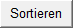 Leichtathletik BezirksmeisterschaftLeichtathletik BezirksmeisterschaftNMS TimelkamNMS TimelkamNMS TimelkamNMS TimelkamNMS TimelkamNMS TimelkamNMS TimelkamSchülerinnen BSchülerinnen BSchülerinnen B27.Juni 2013MannschaftswertungMannschaftswertungMannschaftswertungMannschaftswertungRangRangMannschaftPunktePunkte1.SHS Mondsee8.723Pkt.Pkt.2.HS/SHS Wolfsegg8.112Pkt.Pkt.3.SHS Schwanenstadt7.631Pkt.Pkt.4.SNMS Vöcklabruck7.334Pkt.Pkt.5.PHS der Franziskanerinnen VB6.830Pkt.Pkt.6.NMS Timelkam6.514Pkt.Pkt.7.NMS Frankenburg6.403Pkt.Pkt.8.NMS Regau6.032Pkt.Pkt.9.NMS Vöcklamarkt5.689Pkt.Pkt.10.HS Neukirchen5.666Pkt.Pkt.RangRangNameSchulePunkte1.Loitelsberger EvaSHS Schwanenstadt2383Pkt.2.Lobmayr SarahHS/SHS Wolfsegg2319Pkt.3.Klinger MagdalenaSHS Mondsee2231Pkt.4.Wagner NoaSHS Mondsee2204Pkt.5.Strumegger JanaSHS Mondsee2158Pkt.6.Schmidt EmilySHS Mondsee2130Pkt.7.Schwaiger KlaraSHS Mondsee2066Pkt.8.Kabashi DonjetaSNMS Vöcklabruck2011Pkt.9.Wiesauer BernadetteHS/SHS Wolfsegg1968Pkt.10.Schütz JessicaSHS Schwanenstadt1966Pkt.11.Starlinger NaomiHS/SHS Wolfsegg1922Pkt.12.Cohut AmaliaHS/SHS Wolfsegg1903Pkt.13.Drack JaquelineSNMS Vöcklabruck1849Pkt.14.Kryezi AfroraNMS Vöcklamarkt1817Pkt.15.Morina HamideSNMS Vöcklabruck1799Pkt.16.Katherl LauraNMS Timelkam1775Pkt.17.Hollweger SarahPHS der Franziskanerinnen VB1761Pkt.18.Kinast MelanieHS Neukirchen1739Pkt.19.Huber LenaPHS der Franziskanerinnen VB1710Pkt.20.Schoissengeyer MarthaPHS der Franziskanerinnen VB1709Pkt.21.Abdic LejlaNMS Frankenburg1702Pkt.22.Schrattenecker KerstinSNMS Vöcklabruck1675Pkt.23.Mairinger VivienHS/SHS Wolfsegg1662Pkt.24.Brandmair MarlenePHS der Franziskanerinnen VB1650Pkt.25.Coman BiancaSHS Schwanenstadt1645Pkt.26.Dauti ErionaSHS Schwanenstadt1637Pkt.27.Brandt EvaNMS Timelkam1624Pkt.28.Baumgartner HannahPHS der Franziskanerinnen VB1611Pkt.29.Maringer HelenaNMS Frankenburg1588Pkt.30.Mehmedovic ElmaSNMS Vöcklabruck1583Pkt.31.Redlinger NadineNMS Frankenburg1582Pkt.32.Weidinger CelinaNMS Regau1570Pkt.33.Brandmaier IsabellaNMS Timelkam1558Pkt.33.Preßl KatrinNMS Regau1558Pkt.35.Steiner Anna KatharinaNMS Timelkam1557Pkt.36.Fettinger AnnaNMS Frankenburg1531Pkt.37.Winter SabrinaNMS Frankenburg1502Pkt.38.Sosic SaraNMS Regau1473Pkt.39.Gattermayer VerenaHS Neukirchen1462Pkt.40.Bauer ChristinaNMS Regau1431Pkt.41.Grafinger LenaSHS Schwanenstadt1407Pkt.42.Stockinger AndreaNMS Timelkam1403Pkt.43.Putz RaphaelaNMS Vöcklamarkt1372Pkt.44.Drechsler StellaNMS Vöcklamarkt1291Pkt.45.Heinrich EmmaHS Neukirchen1250Pkt.46.Cerimovic AdrianaHS Neukirchen1215Pkt.47.Nussbaumer MarleneNMS Vöcklamarkt1209Pkt.48.Mayer CaterinaHS Neukirchen1171Pkt.49.Pesendorfer LeaNMS Regau951Pkt.RangRangNameSchuleZeit1.Loitelsberger EvaSHS Schwanenstadt8,40sec2.Klinger MagdalenaSHS Mondsee8,75sec3.Wagner NoaSHS Mondsee9,05sec4.Lobmayr SarahHS/SHS Wolfsegg9,12sec5.Wiesauer BernadetteHS/SHS Wolfsegg9,17sec6.Schwaiger KlaraSHS Mondsee9,20sec7.Schmidt EmilySHS Mondsee9,27sec8.Schütz JessicaSHS Schwanenstadt9,35sec9.Strumegger JanaSHS Mondsee9,40sec10.Starlinger NaomiHS/SHS Wolfsegg9,51sec11.Cohut AmaliaHS/SHS Wolfsegg9,58sec12.Mehmedovic ElmaSNMS Vöcklabruck9,60sec13.Dauti ErionaSHS Schwanenstadt9,64sec14.Drack JaquelineSNMS Vöcklabruck9,65sec15.Coman BiancaSHS Schwanenstadt9,66sec15.Kryezi AfroraNMS Vöcklamarkt9,66sec17.Schrattenecker KerstinSNMS Vöcklabruck9,70sec18.Katherl LauraNMS Timelkam9,71sec19.Kabashi DonjetaSNMS Vöcklabruck9,72sec20.Hollweger SarahPHS der Franziskanerinnen VB9,75sec20.Maringer HelenaNMS Frankenburg9,75sec22.Mairinger VivienHS/SHS Wolfsegg9,78sec23.Brandt EvaNMS Timelkam9,85sec24.Weidinger CelinaNMS Regau9,89sec25.Morina HamideSNMS Vöcklabruck9,96sec26.Bauer ChristinaNMS Regau10,03sec26.Putz RaphaelaNMS Vöcklamarkt10,03sec28.Abdic LejlaNMS Frankenburg10,06sec29.Cerimovic AdrianaHS Neukirchen10,12sec30.Schoissengeyer MarthaPHS der Franziskanerinnen VB10,16sec30.Sosic SaraNMS Regau10,16sec32.Huber LenaPHS der Franziskanerinnen VB10,21sec33.Kinast MelanieHS Neukirchen10,22sec33.Preßl KatrinNMS Regau10,22sec35.Brandmaier IsabellaNMS Timelkam10,24sec36.Brandmair MarlenePHS der Franziskanerinnen VB10,34sec36.Stockinger AndreaNMS Timelkam10,34sec38.Nussbaumer MarleneNMS Vöcklamarkt10,42sec39.Gattermayer VerenaHS Neukirchen10,44sec40.Fettinger AnnaNMS Frankenburg10,50sec41.Grafinger LenaSHS Schwanenstadt10,52sec42.Drechsler StellaNMS Vöcklamarkt10,62sec43.Redlinger NadineNMS Frankenburg10,78sec44.Winter SabrinaNMS Frankenburg10,90sec45.Baumgartner HannahPHS der Franziskanerinnen VB10,98sec46.Steiner Anna KatharinaNMS Timelkam11,09sec47.Mayer CaterinaHS Neukirchen11,14sec48.Heinrich EmmaHS Neukirchen11,51sec49.Pesendorfer LeaNMS Regau13,27secRangRangNameSchuleWeite1.Lobmayr SarahHS/SHS Wolfsegg42,0m2.Schmidt EmilySHS Mondsee37,5m3.Baumgartner HannahPHS der Franziskanerinnen VB35,5m3.Strumegger JanaSHS Mondsee35,5m5.Cohut AmaliaHS/SHS Wolfsegg34,0m5.Kabashi DonjetaSNMS Vöcklabruck34,0m7.Kryezi AfroraNMS Vöcklamarkt32,0m8.Abdic LejlaNMS Frankenburg31,5m8.Drack JaquelineSNMS Vöcklabruck31,5m8.Redlinger NadineNMS Frankenburg31,5m11.Wagner NoaSHS Mondsee31,0m12.Klinger MagdalenaSHS Mondsee30,0m12.Loitelsberger EvaSHS Schwanenstadt30,0m14.Huber LenaPHS der Franziskanerinnen VB29,5m14.Schütz JessicaSHS Schwanenstadt29,5m14.Starlinger NaomiHS/SHS Wolfsegg29,5m14.Steiner Anna KatharinaNMS Timelkam29,5m18.Preßl KatrinNMS Regau28,5m18.Schoissengeyer MarthaPHS der Franziskanerinnen VB28,5m18.Winter SabrinaNMS Frankenburg28,5m21.Brandmair MarlenePHS der Franziskanerinnen VB28,0m21.Schwaiger KlaraSHS Mondsee28,0m23.Kinast MelanieHS Neukirchen27,5m23.Wiesauer BernadetteHS/SHS Wolfsegg27,5m25.Morina HamideSNMS Vöcklabruck27,0m26.Katherl LauraNMS Timelkam26,5m27.Fettinger AnnaNMS Frankenburg26,0m28.Dauti ErionaSHS Schwanenstadt25,5m29.Brandt EvaNMS Timelkam25,0m29.Coman BiancaSHS Schwanenstadt25,0m29.Hollweger SarahPHS der Franziskanerinnen VB25,0m29.Sosic SaraNMS Regau25,0m33.Weidinger CelinaNMS Regau23,5m34.Bauer ChristinaNMS Regau23,0m34.Brandmaier IsabellaNMS Timelkam23,0m34.Maringer HelenaNMS Frankenburg23,0m37.Heinrich EmmaHS Neukirchen22,0m37.Schrattenecker KerstinSNMS Vöcklabruck22,0m39.Grafinger LenaSHS Schwanenstadt21,5m40.Mehmedovic ElmaSNMS Vöcklabruck20,5m40.Putz RaphaelaNMS Vöcklamarkt20,5m42.Gattermayer VerenaHS Neukirchen20,0m42.Mairinger VivienHS/SHS Wolfsegg20,0m42.Pesendorfer LeaNMS Regau20,0m45.Drechsler StellaNMS Vöcklamarkt18,0m46.Mayer CaterinaHS Neukirchen17,0m47.Nussbaumer MarleneNMS Vöcklamarkt15,5m48.Stockinger AndreaNMS Timelkam14,0mRangRangNameSchuleWeite1.Loitelsberger EvaSHS Schwanenstadt4,56m2.Wagner NoaSHS Mondsee4,40m3.Klinger MagdalenaSHS Mondsee4,30m4.Lobmayr SarahHS/SHS Wolfsegg4,26m5.Strumegger JanaSHS Mondsee4,24m6.Schwaiger KlaraSHS Mondsee4,19m7.Kabashi DonjetaSNMS Vöcklabruck4,01m8.Schmidt EmilySHS Mondsee3,92m9.Cerimovic AdrianaHS Neukirchen3,88m10.Schütz JessicaSHS Schwanenstadt3,84m11.Wiesauer BernadetteHS/SHS Wolfsegg3,83m12.Morina HamideSNMS Vöcklabruck3,82m13.Starlinger NaomiHS/SHS Wolfsegg3,80m14.Kinast MelanieHS Neukirchen3,74m15.Mairinger VivienHS/SHS Wolfsegg3,68m16.Hollweger SarahPHS der Franziskanerinnen VB3,67m17.Katherl LauraNMS Timelkam3,60m18.Stockinger AndreaNMS Timelkam3,59m19.Schoissengeyer MarthaPHS der Franziskanerinnen VB3,53m19.Schrattenecker KerstinSNMS Vöcklabruck3,53m21.Cohut AmaliaHS/SHS Wolfsegg3,52m21.Drack JaquelineSNMS Vöcklabruck3,52m23.Huber LenaPHS der Franziskanerinnen VB3,51m24.Brandmair MarlenePHS der Franziskanerinnen VB3,47m24.Steiner Anna KatharinaNMS Timelkam3,47m26.Brandmaier IsabellaNMS Timelkam3,40m27.Gattermayer VerenaHS Neukirchen3,39m27.Kryezi AfroraNMS Vöcklamarkt3,39m29.Abdic LejlaNMS Frankenburg3,28m29.Redlinger NadineNMS Frankenburg3,28m31.Baumgartner HannahPHS der Franziskanerinnen VB3,27m31.Fettinger AnnaNMS Frankenburg3,27m33.Brandt EvaNMS Timelkam3,26m34.Mehmedovic ElmaSNMS Vöcklabruck3,25m35.Winter SabrinaNMS Frankenburg3,24m36.Coman BiancaSHS Schwanenstadt3,21m36.Pesendorfer LeaNMS Regau3,21m38.Maringer HelenaNMS Frankenburg3,20m38.Weidinger CelinaNMS Regau3,20m40.Grafinger LenaSHS Schwanenstadt3,15m41.Dauti ErionaSHS Schwanenstadt3,14m42.Heinrich EmmaHS Neukirchen3,09m43.Drechsler StellaNMS Vöcklamarkt3,06m43.Preßl KatrinNMS Regau3,06m45.Mayer CaterinaHS Neukirchen3,00m46.Sosic SaraNMS Regau2,95m47.Nussbaumer MarleneNMS Vöcklamarkt2,87m48.Bauer ChristinaNMS Regau2,86m49.Putz RaphaelaNMS Vöcklamarkt2,83m